НАИМЕНОВАНИЕ НА ДОКЛАДААвтор1 (име, презиме, фамилия, научна степен)научно звено, организация, e-mail:(един празен ред 12 pt, номерация само при различни адреси)Автор2 (имена, научна степен)научно звено, организация, e-mail:Резюме: Praesent consequat massa id nisl consectetur, at congue augue luctus. Nulla ultricies pretium tincidunt. Cras massa orci, consectetur vel dictum et, luctus eu sem. Vivamus et accumsan orci. Phasellus sed purus sed nulla finibus pulvinar non vitae sem. Nam sit amet mi commodo, mollis massa sit amet, vehicula nulla. Vivamus tortor orci, vulputate eu rhoncus vitae, sollicitudin fermentum nisi. Mauris volutpat eleifend leo sed varius.(един празен ред 10pt)Ключови думи: дизайн, ергономия, изкуство, архитектура, култура(Един празен ред 12 pt)Abstract: Praesent consequat massa id nisl consectetur, at congue augue luctus. Nulla ultricies pretium tincidunt. Cras massa orci, consectetur vel dictum et, luctus eu sem. Vivamus et accumsan orci. Phasellus sed purus sed nulla finibus pulvinar non vitae sem. Nam sit amet mi commodo, mollis massa sit amet, vehicula nulla. Vivamus tortor orci, vulputate eu rhoncus vitae, sollicitudin fermentum nisi. Mauris volutpat eleifend leo sed varius.(един празен ред 10pt)Keywords: Design, Art, Architecture, Culture heritage (интервал, After 18pt.)ВЪВЕДЕНИЕLorem ipsum dolor sit amet. Eos dolorem aliquid eos enim enim ut ipsum accusamus et quaerat voluptas vel ullam earum et consequatur odit. Est dolorum pariatur cum dolore saepe aut consequatur maiores. Eos architecto dolorum aut quam distinctio At velit cupiditate ut sint debitis.Et repellendus tempora qui distinctio placeat eos quae aliquam qui eius consequatur ut necessitatibus illo aut incidunt galisum. Sit tenetur esse non dolores similique eum quaerat eaque. Eum sint expedita vel consequatur Quis et voluptas labore! Nam quia voluptatem 33 officiis adipisci et atque voluptatibus est dolor maiores a rerum molestias.Vel animi dignissimos 33 repellat odit ut repellendus fuga qui expedita voluptatem est incidunt blanditiis. Ut quia voluptatibus qui pariatur quod quo molestiae inventore ea voluptatibus illo non delectus dolores non quidem iste. Aut iste quia ut libero libero sit beatae iste est asperiores esse aut provident nihil et voluptas minus aut placeat omnis? Qui galisum quidem in pariatur doloremque cum omnis facere aut asperiores officiis. (bg.lipsum.com)ИЗЛОЖЕНИЕLorem ipsum dolor sit amet. Et temporibus harum sed accusamus atque vel rerum animi! Et quibusdam magni qui quibusdam eveniet eum eius distinctio aut galisum voluptatem qui totam minus qui maxime molestiae? Et provident labore qui blanditiis adipisci non similique pariatur qui placeat rerum est dolor internos. Ut deleniti exercitationem quo expedita provident eos distinctio enim. (фиг. 1)In deserunt enim non voluptatem earum et error ipsa est voluptatem accusantium et voluptatem commodi. Ut tempora dolores eum similique voluptatum et molestiae esse et sapiente cumque cum laborum voluptatem est nulla alias. Est mollitia beatae aut vero amet id accusantium dicta sed doloremque voluptas aut aliquid totam ut eaque veritatis. (Weil, 1969)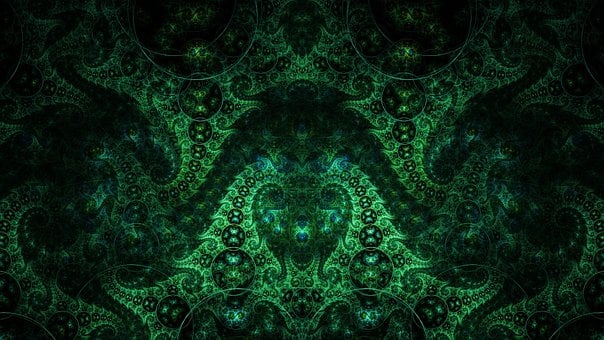 фиг. 1 – фрактал (cdn.pixabay.com)Sed omnis dolorem vel labore internos sit tempore quisquam qui voluptates impedit sit reiciendis natus. Est blanditiis culpa et voluptatibus repellat et asperiores quia sed dolor fuga At voluptas aliquid ut nemo ipsam. Hic nihil doloribus vel eveniet asperiores At commodi incidunt non magnam blanditiis sed exercitationem repellendus.Наименование на подраздел (ако е необходимо)Duis eget auctor mauris, sed ullamcorper felis. Integer cursus lacus in ipsum pretium maximus. Vivamus porta dui in rhoncus ullamcorper. Interdum et malesuada fames ac ante ipsum primis in faucibus. Nunc luctus dui ac iaculis vestibulum. Phasellus sed velit arcu. In semper elementum arcu, at finibus ex efficitur vel. Nullam ullamcorper lobortis dignissim. Vivamus placerat nibh ut tortor pellentesque ultrices ac quis orci. Quisque vitae ligula vitae nibh suscipit vehicula quis eget ipsum.Nam repudiandae enim a cupiditate natus id inventore vitae. Ex officiis autem qui eius perspiciatis ea quam unde est omnis perferendis sit necessitatibus incidunt quo quae adipisci eos aliquam excepturi? Ex maiores consequatur et perferendis voluptates qui quaerat quidem est voluptate laboriosam in impedit laboriosam:			(1)Eos aliquam earum qui delectus optio id aperiam officiis et quia vero et sequi odio. Est Quis dolor est voluptatibus illum et quis autem. (Bianco, Ulm, 2010)In et bibendum orci. Phasellus ut lacinia dui. Morbi quam nunc, scelerisque ultricies tristique quis, facilisis in erat. Cras finibus mauris eget lorem blandit interdum. Phasellus molestie odio nunc, vitae fringilla tortor efficitur et. Donec tempor iaculis velit a tristique. Cras varius nulla ac sem lobortis rutrum. Phasellus ultricies consectetur ex sed tempor. Nullam at lectus in purus semper sagittis vitae sit amet sem. Pellentesque facilisis ipsum quis est vulputate, sed iaculis augue consequat. Sed vestibulum mauris in est blandit, sit amet ultrices ligula posuere. Nunc malesuada quam quis dui molestie condimentum.Cu mel alia wisi, omnis assum complectitur in mea. Eruditi sapientem cu vim. Cibo iudico delenit ius ex. Dicat phaedrum pericula pri cu в таблица 1.таблица 1 – pericula pri cuPraesent a risus id eros dapibus tempor. Praesent ullamcorper neque arcu, commodo auctor metus fringilla ac. Quisque efficitur lorem eget nunc blandit bibendum. Morbi non vulputate nibh, quis euismod sapien. Praesent fermentum felis at orci ultricies, vel tincidunt mi pulvinar. Nulla lacus dolor, vulputate ac tellus quis, tempor cursus neque. Ut sit amet neque ultrices, rutrum nibh quis, pellentesque dui. Integer quam magna, fringilla vel sagittis sit amet, mattis luctus orci. Integer at risus eget nibh ultrices hendrerit eu convallis nibh. Sumo copiosae an mea, in ius possit aliquam erroribus. Eu vide dolores liberavisse per, pertinax antiopam ea pro, erant homero virtute an pro. Id qui postea dignissim. Sed et essent honestatis.ЗАКЛЮЧЕНИЕLorem ipsum dolor sit amet. Sit sint rerum et velit doloremque ut voluptatem omnis. Ut laborum eius et velit harum et ratione perferendis sed officia excepturi et enim quia nam fuga impedit ut dolorem dignissimos. Aut unde fuga et distinctio iusto est veniam quae et itaque nihil est laboriosam dolor est fuga architecto? Ad autem iste rem veritatis nesciunt non sint tenetur. Et galisum laborum sit asperiores deserunt ut fuga quia et nobis pariatur. Ad magnam dolor est asperiores voluptatem qui harum quasi et commodi harum rem quidem temporibus. Et iste facilis in sequi quae et quam deleniti qui quis nihil. Aut iusto possimus ea libero assumenda et fuga veniam id fugiat labore et laudantium vitae.БЛАГОДАРНОСТИ (ако е необходимо)Proin pharetra nonummy pede. Mauris et orci. Aenean nec lorem. In porttitor. Donec laoreet nonummy augue. Suspendisse dui purus, scelerisque at, vulputate vitae, pretium mattis, nunc. Mauris eget neque at sem venenatis eleifend. Ut nonummy.БИБЛИОГРАФИЯ:Weil H., Symmetry, Sofia, „Science and Art“, 1969 (Оригинално заглавие: Вайл Х., Симетрия, София, изд. „Наука и изкуство“, 1969)Popova M., Semiotics and Communications. Outlines and conversations about the sign and its use, NBU, Sofia, 2004 (Оригинално заглавие: Попова М., Семиотика и комуникации. Очерци и разговори за знака и неговата употреба, НБУ, София, 2004)Bianco, T. & Ulm, V. (2010) (Eds.), Mathematics Education with Technology. Experiences in Europe. Augsburg: University of Augsburg. ISBN 978‐3‐00‐032628‐8ИНТЕРНЕТ АДРЕСИhttps://bg.lipsum.com/feed/html (посетен на dd.m.year)https://www.silabg.com/bg/list/cid/206 (посетен на dd.m.year)ИЗОБРАЖЕНИЯ:https://cdn.pixabay.com/photo/2020/03/04/09/25/fractal-4901043__340.jpg (посетен на dd.m.year)размерSMLXLсм3333.53840.5инчове13141516ръст130-150150-170170-190+190